Конспект    НОД  в  подготовительной группе.ТЕМА: « Дом для Бабы – Яги»».МДОУ детский сад№49 «Ладушки»учитель – логопед    О. А. Мятлеваг.СерпуховКонспект    НОД  в  подготовительной группе.ТЕМА: « Дом для Бабы – Яги»».Интеграция образовательных областейПознавательное развитие.Социально-коммуникативное развитие.Физическое развитие.Программные задачиРечевое развитиеПродолжать закреплять представления детей о строительных профессиях;Совершенствовать словарь прилагательных; Совершенствовать глагольный  словарь детей; Закреплять умение детей в образовании сложноподчиненных предложений с союзом « для того, чтобы»;Продолжать упражнять детей в согласовании прилагательных с существительными;Продолжать закреплять умение детей образовывать относительные прилагательные от существительных;Продолжать учить отвечать на вопрос полным предложением; Упражнять в согласовании слов в предложении;Воспитывать любовь к художественной литературе;Познавательное развитиеЗакреплять знания детей о доме  и о его частях; Знать назначение частей дома;      Формировать умение делать умозаключения;      Воспитывать интерес к познанию окружающего мира, любознательность.Социально-коммуникативное развитиеПродолжать развивать внимание, наблюдательность, наглядно - образное        мышление, усидчивость;Развивать умение спокойно общаться;       Развивать умение слушать и слышать педагога;Формировать умение договариваться, помогать друг другу;Развивать воображение, фантазию, мышление, эстетический вкус;Воспитывать интерес к НОД через использование занимательных упражнений;Физическое развитиеРазвивать мелкую моторику рук ;Упражнять в выполнении точности движений;Упражнять в согласовании слов и движений;Воспитывать желание выполнять физические движения.Словарная работа:Архитектор, каменщик , экскаваторщик ,маляр, столяр, деревянный, кирпичный, каменный, бревенчатый, прочный, одноэтажный, двухэтажный, трехэтажный, четырёхэтажный, пятиэтажный, десятиэтажный, макет, проектное бюро.Предварительная работа:Рассматривание дома, частей дома.Чтение произведения В. Маяковского « Кем быть?»Игра: «Один - много»  Игра: «Что из чего сделано?». Игра « Что для чего?» Игра «назови ласково?»Вспомнили   с качествами  материалов (металл прочнее дерева, не горит, магнитится, холоднее на ощупь, покрывается ржавчиной; дерево мягче, глуше, не тонет в воде, горит, не магнитится, теплее, гниет);ОборудованиеМагнитная доска, планшет,картинки  с изображением домов, клей, кисточки ,  два листа бумаги формата А2  для коллективных работ, детали дома.   Ход НОДЛ: Ребята! Сегодня пришло необычное письмо . Нам  написала Баба - Яга. Послушайте, что она пишет! Пролетая над городом, я увидела много разных домов. Мой дом в лесу очень старый. Мне нужен новый дом. Помогите выбрать дом.Л: Живым существам очень трудно без дома. Жилье нужно птицам, зверям, насекомым… Для шустрых и быстрых лесных муравьев В большом муравейнике пища и кров. Лиса и барсук в темных норах живут, А птицы уютные гнездышки вьют. Живым существам без жилища – беда.А  людям  для жизни  нужны  …?  (ДОМА)
Л: Ребята! Мы живем с вами в современных домах. Кто- то живёт в многоквартирном доме, кто-то в своём доме. 
Л: А, как вы думаете, легко построить дом?
Р : Трудно.
Л: Как называют людей, которые строят дома?
Р : Строители.
Л: Есть много разных строительных профессий. Давайте вспомним их. Что делает экскаваторщик? 
Р : Экскаваторщик роет котлован для будущего дома.
Л: Что делает каменщик? 
Р  : Каменщик кладет кирпичи, строит стены домов.
Л: Что делает  крановщик?
Р : Крановщик поднимает груз наверх.
Л: Что делает штукатур?
Р: Штукатур штукатурит стены.
Л: Чем занимается столяр?
Р : Столяр делает из дерева двери, окна.
 Л: Чем занимается маляр?
 Р : Маляр красит стены и белит потолки.
Л: Скажите, какие бывают дома?
Д: Дома новые, старые, низкие, высокие, красивые , маленькие, большие, прочные, удобные.
Л: Дома строят из разных материалов. 
Мы построить дом хотим.
Чтобы долго нам служил. 
Для строительства немало
Есть на складе  материала: 
Дерево, кирпич, бетон…
 Из чего же строить дом??
Л: Посмотрите на картинку  и скажите , если мы построим   дом из этого материала, какой будут дом?
Р : дом  из камня – каменный
Р : дом из кирпича  -кирпичный
Р : дом из дерева  -деревянный
Р : дом из бревен  -бревенчатый
Р : дом из панелей –панельный
Л: Вы правильно сказали, молодцы!
Л : Наши глазки устали, им пора отдохнуть.
Глаза вправо отведу         
На соседа посмотрю
Посмотрю теперь я прямо
И закрою их руками.
Если взгляд отведу – Шарик слева я найду.Теперь вправо посмотрю – И окошко поищу.Подниму глаза я к верху,Отыщу цветную ленту,Потом снова опущуИ на руки посмотрю.
Л: Рассмотрите, пожалуйста,  дома. ( Детям предлагается картинка , на которой изображены разно этажные дома.)
Л: В этом доме один этаж, он одноэтажный.  
Л: Скажите, сколько этажей в этом доме? Сколько  этажный дом?
Р: В доме  два этажа, он двухэтажный.
Р : В доме  три этажа, он трёхэтажный.
Р : В доме четыре этажа, он четырёхэтажный.
Р : В доме  пять этажей, он пятиэтажный.
Р : В доме  десять этажей, он десятиэтажный.
Л: А как можно сказать о доме полностью, если мы знаем, из какого материала построили дом и сколько в доме этажей?
Р : Кирпичный , пятиэтажный дом. 
Л: Ребята! В доме должны быть  окна, двери, крыша. А для чего нужны двери?
Р : Двери нужны для того, чтобы……
Л: Для чего нужны окна?
Р : Окна нужны для того, чтобы……
Л: Для чего нужна крыша?
Р: Крыша нужна, чтобы…..
Л: Много слов мы называли
И немножечко устали.
А теперь пора нам встать,
Руки кверху нам поднять.
Опустить обратно
Делать так приятно.
Потянулись вверх повыше-
Вы достать хотите крышу.
Раз, два, три,
Корпус вправо поверни.
И руками помогай.
Поясницу разминай.
Руки в сторону потянем
И на место снова сядем.
 Молодцы!Л: Ребята, а вы знаете, как появляются дома? Их придумывает архитектор. Вы не забыли, Баба - Яга хочет новый дом. Я предлагаю вам стать помощниками архитектора. Мы пройдем с вами в проектное бюро, ( это место, где появляются новые дома) и мы придумаем дома. Проходите, вас ждёт архитектор Тамара Алексеевна. 
 В:  Здравствуйте , ребята! Мне для работы нужны линейка, карандаш и белый лист бумаги, ватман. Но сегодня мы сделаем по-другому!
 В: Дети, вы сейчас поможете придумать дом, который  потом построят строители. Перед вами лежат   фасады домов и разные детали к ним. Из этих частей вы соберёте новый дом. 
Здесь нужно ваше творчество и умение работать в коллективе. Сначала  мы соберём дом и если он на понравится ,мы можем части домов приклеить.
 А потом мы отправим фотографии наших домов  Бабе – Яге по электронной почте. И строители построят ей новый дом. (Дети делятся на две подгруппы. И выполняют коллективную работу.)
В: Вот какие новые дома у вас получились! Давайте посмотрим, какие у нас дома. Они одинаковые?
Р: Нет, они разные. Один дом высокий, другой дом низкий.
Р: Один дом кирпичный, а другой деревянный.
Л: Молодцы! Всё правильно вы сказали. Вот и подошло наше занятие к концу. Просьбу Бабы – Яги мы выполнили. Я очень надеюсь, что дома ей понравятся и она выберет себе новый дом!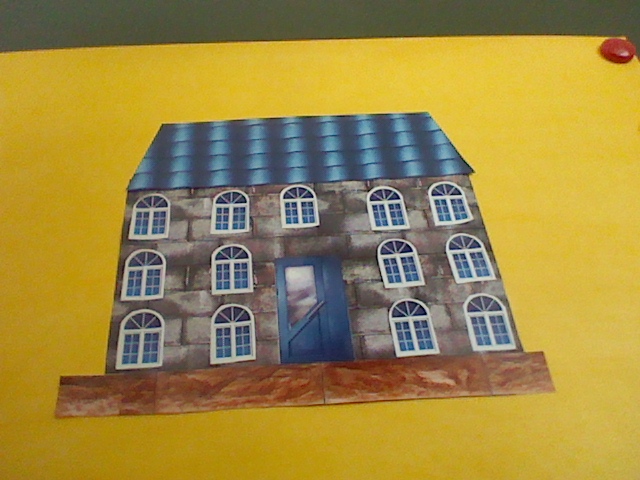 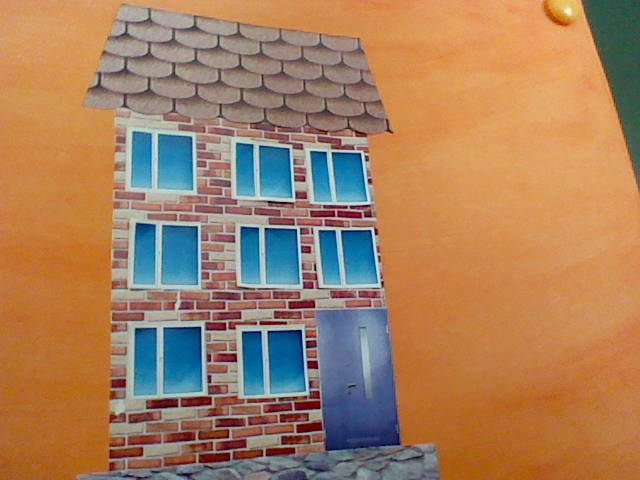 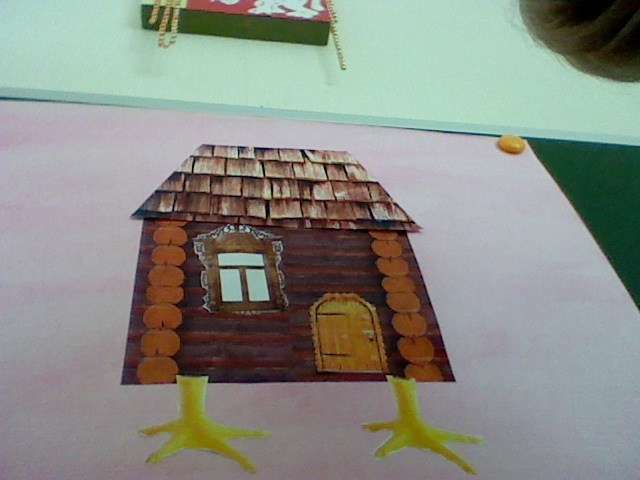 